Содержание.Начальное состояние позиций, ЕЛ и ГО:В системе SpectraВ системе ASTSПокупка инструмента риск в системе SpectraСостояние позиций, ЕЛ и ГО после сделки по инструменту риск:В системе SpectraВ системе ASTSНачальное состояние позиций, ЕЛ и ГО:В системе SpectraПозиция: -3xSi-6.14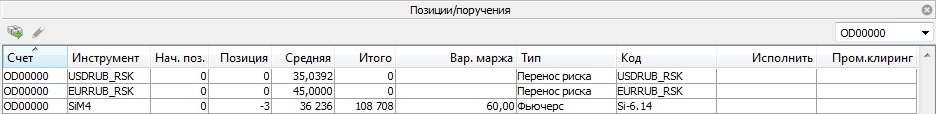 Зарезервировано под ГО: ГО(-3xSi-6.14)=3 792 руб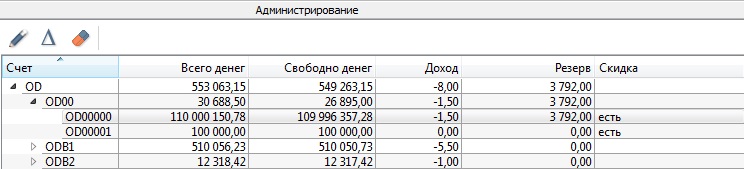 В системе ASTSПозиция: +1xUSDRUB_TOM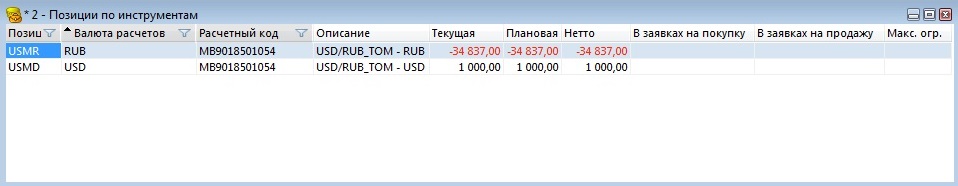 Изменение Единого Лимита после покупки USDRUB_TOM (ЕЛ) = 1 722,5ЕЛ(до покупки USDRUB_TOM)=150 919 069 229,77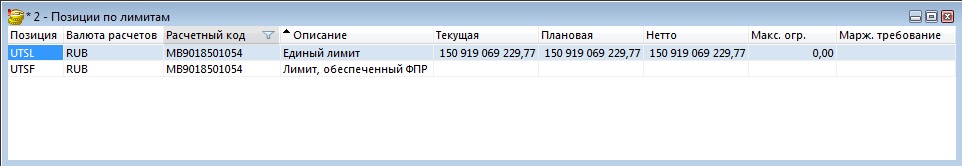 ЕЛ(после покупки USDRUB_TOM)=150 919 067 507,27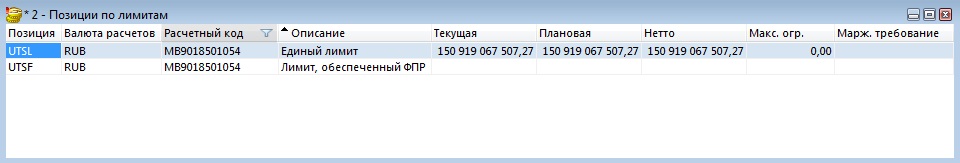 Покупка инструмента риск в системе SpectraПокупаем 1000 контрактов USDRUB_RSK. Сделку по инструменту риск можно сделать только в системе Spectra.  В поле «Контрагент» необходимо указать код своего брокера. 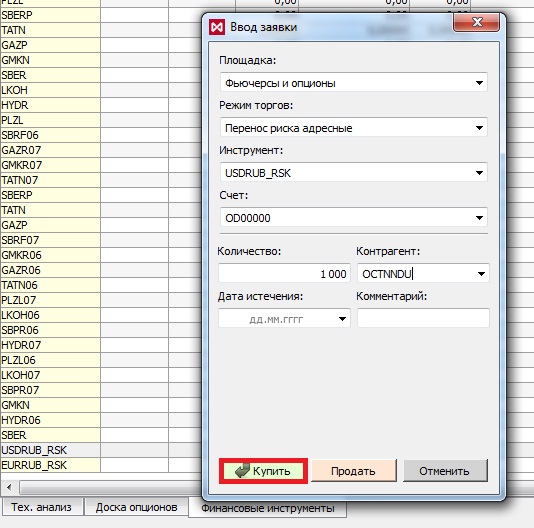 Стоит обратить внимание, что Лот(инструмента USDRUB_RSK) = 1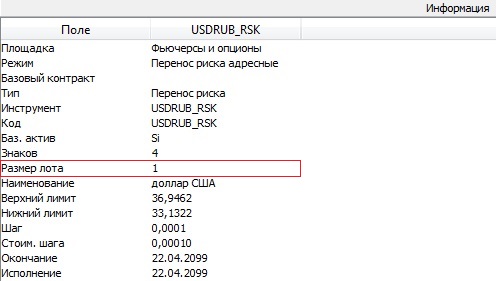 Состояние позиций, ЕЛ и ГО после сделки по инструменту риск:В системе SpectraПозиция: -3xSi-6.14 и +1000хUSDRUB_RSK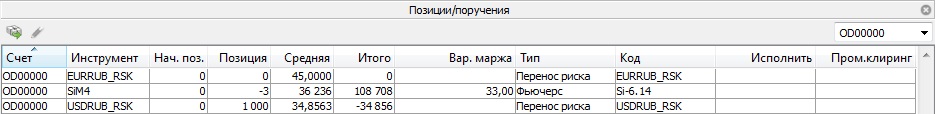 Зарезервировано под ГО: ГО(-3xSi-6.14 и +1000хUSDRUB_RSK)=3 792 руб. ГО берется по большей ноге (полу-нетто). 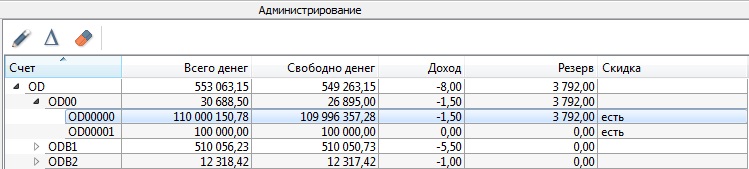 В системе ASTSПозиция:  +1xUSDRUB_TOM и -1000xUSDRUB_RSK. Обращаем внимание, что Лот(USDRUB_TOM)=1000 (в безадресном режиме)    Лот(USDRUB_RSK)=1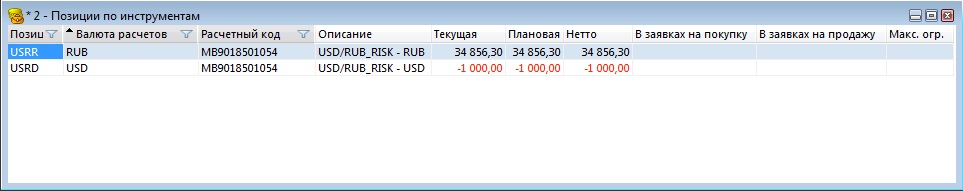 ЕЛ(после сделки по инструменту риск)=150 919 069 119,36 руб. ЕЛ почти сравнялся со своим первоначальным значением (до покупки USDRUB_TOM) в результате полного нетто инструментов USDRUB_TOM и USDRUB_RSK.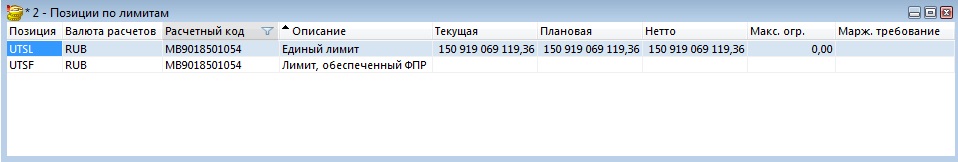 